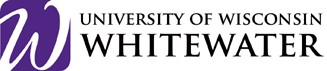 Department of Social Work - Field Program LEARNING AGREEMENTPURPOSEThe student Learning Agreement is a written agreement between the student and agency Field Instructor that outlines student goals and objectives as well as activities the student will perform to achieve identified goals. The Learning Agreement aligns with CSWE competency requirements. The form will be reviewed with the student and Field Instructor during the midterm and final evaluation meetings.DIRECTIONSTo ensure a successful field experience the field student and Field Instructor are encouraged to complete required form during the supervision meeting. It is the student’s responsibility to initiate this process and complete the learning agreement in collaboration with the Field Instructor.The Learning Agreement is due to the Faculty Field Liaison within two weeks (or 64 hours) of commencing the field placement. The student and Field Instructor are also encouraged to keep a copy of this agreement.BACKGROUND INFORMATIONDate: Student Name: 	Student ID: Student Email: Agency Name: Agency Address, City, State: Agency Phone: Agency Field Instructor: Field Instructor Email: Faculty Field Liaison: Semester:	Fall 	 Spring 	   Summer 	Credits:	12 	6 Expected Weekly Schedule at AgencyExpected Start/End DateStudent will begin on		     (date) and end the field placement on	          (date)Note: Please consult with assigned Faculty Field Liaison if dates vary from the UWW semester calendar.Weekly SupervisionA minimum of 1-hour of supervision is required each week. Supervision is expected to take place on	      (day of week).Policies and ConfirmationThe field student and Field Instructor are strongly encouraged to review agency policies and emergency plan, the UWW Field Manual for Social Work Interns and Field Supervisors, and the UWW Field Evaluation Tool prior to the student beginning the field placement. Please confirm the following policies have been reviewed by initialing the respective category.LEARNING AGREEMENTThe Council on Social Work Education (CSWE)1 requires students demonstrate competency in 9 skill areas: (1) Demonstrate Ethical and Professional Behavior; (2) Engage Diversity and Difference in Practice; (3) Advance Human Rights and Social, Economic, and Environmental Justice; (4) Engage In Practice-informed Research and Research-informed Practice; (5) Engage in Policy Practice; (6) Engage with Individuals, Families, Groups, Organizations, and Communities; (7) Assess Individuals, Families, Groups, Organizations, and Communities; (8) Intervene with Individuals, Families, Groups, Organizations, and Communities; and (9) Evaluate Practice with Individuals, Families, Groups, Organizations, and Communities.Please review each competency area below, and identify objectives and activities the field student will carry out to successfully achieve the pre-specified goal. Students are to complete the majority of these activities through in-person contact.1 http://www.cswe.org/Accreditation.aspxOther important information (if none, please enter “none”):_______________________________________________________________________________________   Student Signature			Date	For Field Instructor:By signing this learning agreement, I am confirming that I have a BSW or MSW from a CSWE accredited school and at least 2 years of post-degree experience._______________________________________________________________________________________	    Field Instructor Signature			Date	_______________________________________________			      Degree(s) of Field Instructor_______________________________________________    License/Credential of Field Instructor							      ________________________________________________    Years of Post-Degree Social Work Experience of Field InstructorSundayMondayTuesdayWednesdayThursdayFridaySaturdayCategoryField Student InitialsField Instructor InitialsAgency PoliciesAgency Emergency PlanUWW Field ManualUWW Field Evaluation ToolI. DEMONSTRATE ETHICAL AND PROFESSIONAL BEHAVIORI. DEMONSTRATE ETHICAL AND PROFESSIONAL BEHAVIORGoal: Social workers understand the value base of the profession and its ethical standards, as well as relevant laws and regulations that may impact practice at the micro, mezzo, and macro levels.Goal: Social workers understand the value base of the profession and its ethical standards, as well as relevant laws and regulations that may impact practice at the micro, mezzo, and macro levels.Objective(s): i.e., smaller goals to achieve primary pre-specified goal.Example: Student will demonstrate professional behaviors in interactions with Field Instructor.Activities: i.e., tasks the student will perform or engage in to meet the objective(s).Example: Student will come to prepared to meetings with Field Instructor.II. ENGAGE DIVERSITY AND DIFFERENCE IN PRACTICEII. ENGAGE DIVERSITY AND DIFFERENCE IN PRACTICEGoal: Social workers understand how diversity and difference characterize and shape the human experience and are critical to the formation of identity.Goal: Social workers understand how diversity and difference characterize and shape the human experience and are critical to the formation of identity.Objective(s): i.e., smaller goals to achieve primary pre-specified goal.Example: Student will work with client or population at risk of oppression.Activities: i.e., tasks the student will perform or engage in to meet the objective(s).Example: Student will interview a client that is different from his/her own background.III. ADVANCE HUMAN RIGHTS AND SOCIAL, ECONOMIC & ENVIRONMENTAL JUSTICEIII. ADVANCE HUMAN RIGHTS AND SOCIAL, ECONOMIC & ENVIRONMENTAL JUSTICEGoal: Social workers understand that every person regardless of position in society has fundamental human rights such as freedom, safety, privacy, an adequate standard of living, health care, and education.Goal: Social workers understand that every person regardless of position in society has fundamental human rights such as freedom, safety, privacy, an adequate standard of living, health care, and education.Objective(s): i.e., smaller goals to achieve primary pre-specified goal.Example: Student will advocate for a client.Activities: i.e., tasks the student will perform or engage in to meet the objective(s).Example: Student will write a client position statement.IV. ENGAGE IN PRACTICE-INFORMED RESEARCH AND RESEARCH-INFORMED PRACTICEIV. ENGAGE IN PRACTICE-INFORMED RESEARCH AND RESEARCH-INFORMED PRACTICEGoal: Social workers understand quantitative and qualitative research methods and their respective roles in advancing a science of social work and in evaluating their practice.Goal: Social workers understand quantitative and qualitative research methods and their respective roles in advancing a science of social work and in evaluating their practice.Objective(s): i.e., smaller goals to achieve primary pre-specified goal.Example: Student will identify an evidence- based practice approach.Activities: i.e., tasks the student will perform or engage in to meet the objective(s).Example: Student will conduct a literature review related to a topic addressed in their field agency.V. ENGAGE IN POLICY PRACTICEV. ENGAGE IN POLICY PRACTICEGoal: Social workers understand that human rights and social justice, as well as social welfare and services, are mediated by policy and its implementation at the federal, state, and local levels.Goal: Social workers understand that human rights and social justice, as well as social welfare and services, are mediated by policy and its implementation at the federal, state, and local levels.Objective(s): i.e., smaller goals to achieve primary pre-specified goal.Example: Student will explore national policies affecting organization.Activities: i.e., tasks the student will perform or engage in to meet the objective(s).Example: Student will identify one policy that affects a client.VI.  ENGAGE WITH INDIVIDUALS, FAMILIES, GROUPS, ORGANIZATIONS, AND COMMUNITIESVI.  ENGAGE WITH INDIVIDUALS, FAMILIES, GROUPS, ORGANIZATIONS, AND COMMUNITIESGoal: Social workers understand that engagement is an ongoing component of the dynamic and interactive process of social work practice with, and on behalf of, diverse individuals, families, groups, organizations, and communities.Goal: Social workers understand that engagement is an ongoing component of the dynamic and interactive process of social work practice with, and on behalf of, diverse individuals, families, groups, organizations, and communities.Objective(s): i.e., smaller goals to achieve primary pre-specified goal.Example: Student will practice, or demonstrate, effective interpersonal skills with clients.Activities: i.e., tasks the student will perform or engage in to meet the objective(s).Example: Student will conduct individual interview that will be observed by Field Instructor.VII.  ASSESS INDIVIDUALS, FAMILIES, GROUPS, ORGANIZATIONS, AND COMMUNITIESVII.  ASSESS INDIVIDUALS, FAMILIES, GROUPS, ORGANIZATIONS, AND COMMUNITIESGoal: Social workers understand that assessment is an ongoing component of the dynamic and interactive process of social work practice with, and on behalf of, diverse individuals, families, groups, organizations, and communities.Goal: Social workers understand that assessment is an ongoing component of the dynamic and interactive process of social work practice with, and on behalf of, diverse individuals, families, groups, organizations, and communities.Objective(s): i.e., smaller goals to achieve primary pre-specified goal.Example: Collect, organize, and interpret information from clients and constituencies.Activities: i.e., tasks the student will perform or engage in to meet the objective(s).Example: Student will participate in a meeting in which goals are set with a client.VIII.  INTERVENE WITH INDIVIDUALS, FAMILIES, GROUPS, ORGANIZATIONS, AND COMMUNITIESVIII.  INTERVENE WITH INDIVIDUALS, FAMILIES, GROUPS, ORGANIZATIONS, AND COMMUNITIESGoal: Social workers understand that intervention is an ongoing component of the dynamic and interactive process of social work practice with, and on behalf of, diverse individuals, families, groups, organizations, and communities.Goal: Social workers understand that intervention is an ongoing component of the dynamic and interactive process of social work practice with, and on behalf of, diverse individuals, families, groups, organizations, and communities.Objective(s): i.e., smaller goals to achieve primary pre-specified goal.Example: Negotiate, mediate, and advocate with and on behalf of clients and constituencies.Activities: i.e., tasks the student will perform or engage in to meet the objective(s).Example: Student will participate in team meetings to discuss how client’s needs are met.IX.  EVALUATE PRACTICE WITH INDIVIDUALS, FAMILIES, GROUPS, ORGANIZATIONS, AND COMMUNITIESIX.  EVALUATE PRACTICE WITH INDIVIDUALS, FAMILIES, GROUPS, ORGANIZATIONS, AND COMMUNITIESGoal: Social workers understand that evaluation is an ongoing component of the dynamic and interactive process of social work practice with, and on behalf of, diverse individuals, families, groups, organizations and communities.Goal: Social workers understand that evaluation is an ongoing component of the dynamic and interactive process of social work practice with, and on behalf of, diverse individuals, families, groups, organizations and communities.Objective(s): i.e., smaller goals to achieve primary pre-specified goal.Example: Apply evaluation findings to improve practice effectiveness at the micro and macro levels.Activities: i.e., tasks the student will perform or engage in to meet the objective(s).Example: Student will participate in program evaluation activities at the agency (e.g.: collecting customer satisfaction surveys or review results of surveys).